JOB PERFORMANCE TASK SHEET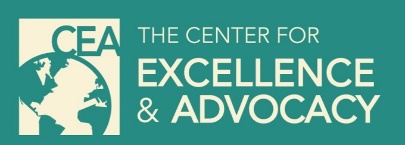 NAME:	Mary Jones				SITE:		CVS				POSITION:	Cashier				SPVR:		Jen Smith			Ratings:	100%		Meets average industry standards		76-99%	Approaches average industry standards		51-75%	Below average industry standards		26-50%	Significantly below industry standards		0 – 25%	Not acceptable for the industry		N/T		Not trained for (MUST be factored into the cumulative %)		N/A		Not applicable (not factored into the cumulative %)Comments: Week 1 = very shy, difficulty calculating change due independently, very neat work stationTASK                                                                                            Week Ending5/25/95/165/231.  Receive payment by cash, check, credit card, voucher or        automatic debits50%2.  Issue receipts, refunds, credits, or change due to customers25%3.  Assist customers by answering questions or resolving issues30%4.  Identify prices on productN/A5.  Tabulate costs of items using keys on register or price scanners50%6.  Greet customers entering the store0%7.  Process merchandise returns and exchangesN/T8.  Maintain clean and orderly checkout area100%9.  Perform general end of shift cleaning – mopping floors and empty trash50%10.  Stock shelves placing product in the correct areaN/TSub total305Divided by # of tasks plus N/T’s9Cumulative percentage34%